附件4：黑河市应急救援支队公开招聘专业队员考试疫情防控要求为保障参加黑河市应急管理局所属事业单位公开招聘考生和考试工作人员生命安全和身体健康，保障公开招聘工作安全有序进行，考生要严格按照新冠肺炎疫情防控的有关规定和要求参加本次考试。具体要求如下：
    1.笔试资格确认合格的考生须在本通知发布后在微信小程序中申领“龙江健康码”，须在笔试、面试、体能、体检前一日和当日下载“通信大数据行程卡”截图，以备进入考点时查验。考生应下载《招聘考试疫情防控健康监测卡及承诺》（附后，以下简称《考生健康卡》），自笔试、面试、体能、体检之日(不含)起前溯14天，如实记录每天本人健康监测信息（不需要每天上传）。笔试、面试、体能、体检当日，考生需携带本人《考生健康卡》（签名必须手写）。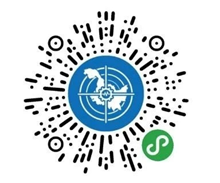 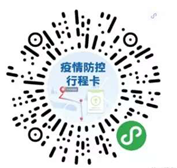 龙江健康码小程序       通信大数据行程卡小程序2.考生抵达考点所在地前14天内有国内中、高风险地区旅居史的，或在国内中、高风险地区本次疫情传播链首例病例确诊前14天内到达黑河市的，应做好如下有关事宜。一是考生必须及时报备。报备方式为发送短信至招聘单位工作人员：13114567775，短信内容：考生姓名、性别、身份证号、报考岗位、联系电话；健康码颜色、本人、家人及共同居住人员是否存在发热、乏力、咳嗽、呼吸困难、腹泻等症状，是否有国内疫情中高风险地区或国（境）外旅居史，是否为密切接触人员。二是进入考点时须持有3日内核酸检测阴性证明并出示健康通行码“绿码”，在测温正常且做好个人防护的前提下可参加考试。三是境外返回的考生应自觉接受属地防疫指挥部隔离观察和核酸检测措施（隔离费用自理），合格后方可参加考试。3.考生进入考点参加考试，应主动接受“龙江健康码”和考试前一日及当日“通信大数据行程卡”截图查验及体温测量，绿码及体温测量合格者，方可进入考点。码色异常的考生需提供3日内核酸检测阴性证明或经现场卫生防疫专业人员评估符合要求后方可进入考点。码色异常无法提供3日内核酸检测阴性证明或经现场卫生防疫专业人员评估不符合要求的、体温大于37.3℃或者经现场卫生防疫专业人员确认有可疑症状的考生，不得进入考点。未带手机，无法提供“龙江健康码”和“通信大数据行程卡”截图的考生，须提供考前3日内核酸检测阴性证明方可进入考点。无法提供有关健康证明的，以及经现场卫生防疫专业人员确认有可疑症状（体温37.3℃以上，出现持续干咳、乏力、呼吸困难等症状）的考生，不得进入考场。4.考试期间如有发热、咳嗽等症状，经现场卫生防疫专业人员评估，视情况安排到备用隔离考场参加考试，或者立即采取隔离措施，送往定点医院医治。考生因个人原因需要接受健康检测或需要转移到隔离考场而耽误的考试时间不予补充。5.请考生自备一次性使用医用口罩或医用外科口罩。考生进出考点、考场需全程佩戴口罩（核验身份时按要求摘下口罩），与他人保持1.5米以上距离。笔试期间，考生须全程佩戴医用口罩。面试期间，面试答题环节外须全程佩戴医用口罩。6.考生应自觉遵守防疫有关要求，做好个人防护。对于不履行《考生健康卡》、刻意隐瞒病情或者不如实报告发热史、旅居史和接触史以及在考试疫情防控中拒不配合的考生，将依法依规予以处理。7.因疫情防控政策后续发生变化的，工作领导小组将及时在黑河市政务信息公开网黑河市应急管理局平台发布相关要求，请考生考试前要持续密切关注。招聘考试疫情防控健康监测卡及承诺    注：健康监测卡A4纸双面打印在一页纸上。天数天数天数日期本人、家人及共同居住人员是否存在发热、乏力、咳嗽、呼吸困难、腹泻等症状（对应情况打√）本人、家人及共同居住人员是否存在发热、乏力、咳嗽、呼吸困难、腹泻等症状（对应情况打√）是否有国内疫情中高风险地区或国（境）外旅居史
（对应情况打√）是否为确诊、疑似和无症状感染者密切接触人员
（对应情况打√）第1天第1天第1天是（）/否（）是（）/否（）是（）/否（）是（）/否（）第2天第2天第2天是（）/否（）是（）/否（）是（）/否（）是（）/否（）第3天第3天第3天是（）/否（）是（）/否（）是（）/否（）是（）/否（）第4天第4天第4天是（）/否（）是（）/否（）是（）/否（）是（）/否（）第5天第5天第5天是（）/否（）是（）/否（）是（）/否（）是（）/否（）第6天第6天第6天是（）/否（）是（）/否（）是（）/否（）是（）/否（）第7天第7天第7天是（）/否（）是（）/否（）是（）/否（）是（）/否（）第8天第8天第8天是（）/否（）是（）/否（）是（）/否（）是（）/否（）第9天第9天第9天是（）/否（）是（）/否（）是（）/否（）是（）/否（）第10天第10天第10天是（）/否（）是（）/否（）是（）/否（）是（）/否（）第11天第11天第11天是（）/否（）是（）/否（）是（）/否（）是（）/否（）第12天第12天第12天是（）/否（）是（）/否（）是（）/否（）是（）/否（）第13天第13天第13天是（）/否（）是（）/否（）是（）/否（）是（）/否（）第14天第14天第14天是（）/否（）是（）/否（）是（）/否（）是（）/否（）第1天—第14天所在
省市
（必填）日期（**月**日至**月**日）日期（**月**日至**月**日）日期（**月**日至**月**日）日期（**月**日至**月**日）本人所在地（XX省XX市）本人所在地（XX省XX市）第1天—第14天所在
省市
（必填）至至至至第1天—第14天所在
省市
（必填）至至至至第1天—第14天所在
省市
（必填）至至至至第1天—第14天跨省市行程
（如发生，如实填写）日期出发地
（XX省XX市）出发地
（XX省XX市）目的地
（XX省XX市）中转站
（XX省XX市）交通工具（火车车次、航班号、自驾）第1天—第14天跨省市行程
（如发生，如实填写）第1天—第14天跨省市行程
（如发生，如实填写）第1天—第14天跨省市行程
（如发生，如实填写）考生
承诺    本人承诺：我已知晓《黑河市应急救援支队公开招聘专业队员考试疫情防控要求》，以上所填内容真实、准确、完整。如隐瞒情况造成危及公共安全后果，本人将承担相应的法律责任，自愿接受《治安管理处罚法》、《传染病防治法》和《关于依法惩治妨害新型冠状病毒感染肺炎疫情防控违法犯罪的意见》等法律法规的处罚和制裁。
                                   考生签字（手写）：    本人承诺：我已知晓《黑河市应急救援支队公开招聘专业队员考试疫情防控要求》，以上所填内容真实、准确、完整。如隐瞒情况造成危及公共安全后果，本人将承担相应的法律责任，自愿接受《治安管理处罚法》、《传染病防治法》和《关于依法惩治妨害新型冠状病毒感染肺炎疫情防控违法犯罪的意见》等法律法规的处罚和制裁。
                                   考生签字（手写）：    本人承诺：我已知晓《黑河市应急救援支队公开招聘专业队员考试疫情防控要求》，以上所填内容真实、准确、完整。如隐瞒情况造成危及公共安全后果，本人将承担相应的法律责任，自愿接受《治安管理处罚法》、《传染病防治法》和《关于依法惩治妨害新型冠状病毒感染肺炎疫情防控违法犯罪的意见》等法律法规的处罚和制裁。
                                   考生签字（手写）：    本人承诺：我已知晓《黑河市应急救援支队公开招聘专业队员考试疫情防控要求》，以上所填内容真实、准确、完整。如隐瞒情况造成危及公共安全后果，本人将承担相应的法律责任，自愿接受《治安管理处罚法》、《传染病防治法》和《关于依法惩治妨害新型冠状病毒感染肺炎疫情防控违法犯罪的意见》等法律法规的处罚和制裁。
                                   考生签字（手写）：    本人承诺：我已知晓《黑河市应急救援支队公开招聘专业队员考试疫情防控要求》，以上所填内容真实、准确、完整。如隐瞒情况造成危及公共安全后果，本人将承担相应的法律责任，自愿接受《治安管理处罚法》、《传染病防治法》和《关于依法惩治妨害新型冠状病毒感染肺炎疫情防控违法犯罪的意见》等法律法规的处罚和制裁。
                                   考生签字（手写）：    本人承诺：我已知晓《黑河市应急救援支队公开招聘专业队员考试疫情防控要求》，以上所填内容真实、准确、完整。如隐瞒情况造成危及公共安全后果，本人将承担相应的法律责任，自愿接受《治安管理处罚法》、《传染病防治法》和《关于依法惩治妨害新型冠状病毒感染肺炎疫情防控违法犯罪的意见》等法律法规的处罚和制裁。
                                   考生签字（手写）：    本人承诺：我已知晓《黑河市应急救援支队公开招聘专业队员考试疫情防控要求》，以上所填内容真实、准确、完整。如隐瞒情况造成危及公共安全后果，本人将承担相应的法律责任，自愿接受《治安管理处罚法》、《传染病防治法》和《关于依法惩治妨害新型冠状病毒感染肺炎疫情防控违法犯罪的意见》等法律法规的处罚和制裁。
                                   考生签字（手写）：